Bottom of FormFair Trade Gerechte Welt im NaturkosthandelDefinition: Fairtrade ist „eine Handelspartnerschaft, die auf Dialog, Transparenz und Respekt beruht und nach mehr Gerechtigkeit im internationalen Handel strebt. Durch bessere Handelsbedingungen und die Sicherung sozialer Rechte für benachteiligte ProduzentInnen und ArbeiterInnen – insbesondere in den Ländern des Südens – leistet der faire Handel einen Beitrag zu nachhaltiger Entwicklung. Fairtrade is a trading partnership based on dialogue, transparency and respect, that seeks greater equity in international trade. By providing better trading conditions and securing the rights of, marginalized producers and workers - especially in the countries of the South - that fair trade makes a contribution to sustainable development.  Wie sagt man auf Englisch?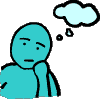 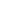  Diskutieren Sie die folgenden Fragen: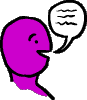 Welche Fairtrade-Produkte kennen Sie?Wären Sie bereit, Fairtrade-Produkte zu kaufen, obwohl sie teuerer sind?Welche Vorteile bietet Fairtrade, Ihrer Meinung nach?Was halten Sie von der Fairtrade-Organisation im Allgemeinen?http://www.transfair.org/produkte.html Mark In the more general discussion5 is able to express and develop ideas and opinions4 Some developing ideas and opinions3 Ideas and opinions are simplistic and underdeveloped2 Meaningful ideas and opinions are rarely expressed0 - 1 No or very little meaningful responseSuggestions on how to improve:Marks Fluency9 - 10 generally confident, a good pace, with some slight hesitation 7 - 8 Prompt to respond but hesitating regularly 5 - 6 Inappropriate pace of delivery (fast, slow or erratic) adversely 3 - 4 The flow of communication is severely impaired0 - 2 Little or no fluencySuggestions on how to improve:Marks Interaction9 - 10 Takes the lead.  Reacts spontaneously in developing ideas 7 - 8 Reacts reasonably well with some spontaneity 5 - 6 Tends to react rather than initiate with additional information given.  Pre-learned answers 3 - 4 Generally dependent on the examiner. Excessive use of pre-learned responses0 - 2 Little or no significant reactionSuggestions on how to improve:Mark Pronunciation and Intonation5 Good4 Fairly good3 Intelligible2 Poor0 -1 Barely intelligibleSuggestions on how to improve:Knowledge of Grammar (AO3)13 - 15 A variety of linguistic structures used effectively. Minor errors 10 - 12 Reasonable performance, use of unsophisticated constructions and vocabulary. Grammatical errors do not generally interfere with communication7 - 9 Generally comprehensible to a native speaker. Limited range of constructions, vocabulary and sentence patterns. Serious grammatical errors sometimes cause difficulties for immediate comprehension4 - 6 Very limited range of constructions and vocabulary. Recurring serious errors. Too much English0 - 3 Little or no evidence of grammatical awareness. Great difficulty in constructing basic sentencesSuggestions on how to improve:die Wohlfahrtsorganisationensagt man auf Englisch?
sationenähnt werden:t einem/einer Journalist(in)n the office next to Mr Richmanternatively bring a paÜberstehenLösenLindernEase/alleviateEinsetzenInsertZusammenschlüssenConcentrationUnternehmern EntrepreneursVerantwortung AusreichendeExclusivelyErzeugerProducerDie PrämiePremiumAusschlieβlichexclusivelyDer GewinnEarningsVersorgenSupplyDementsprechendAccordinglyHerkommenTo come fromherstellenTo producebeeinträchtigenTo affect